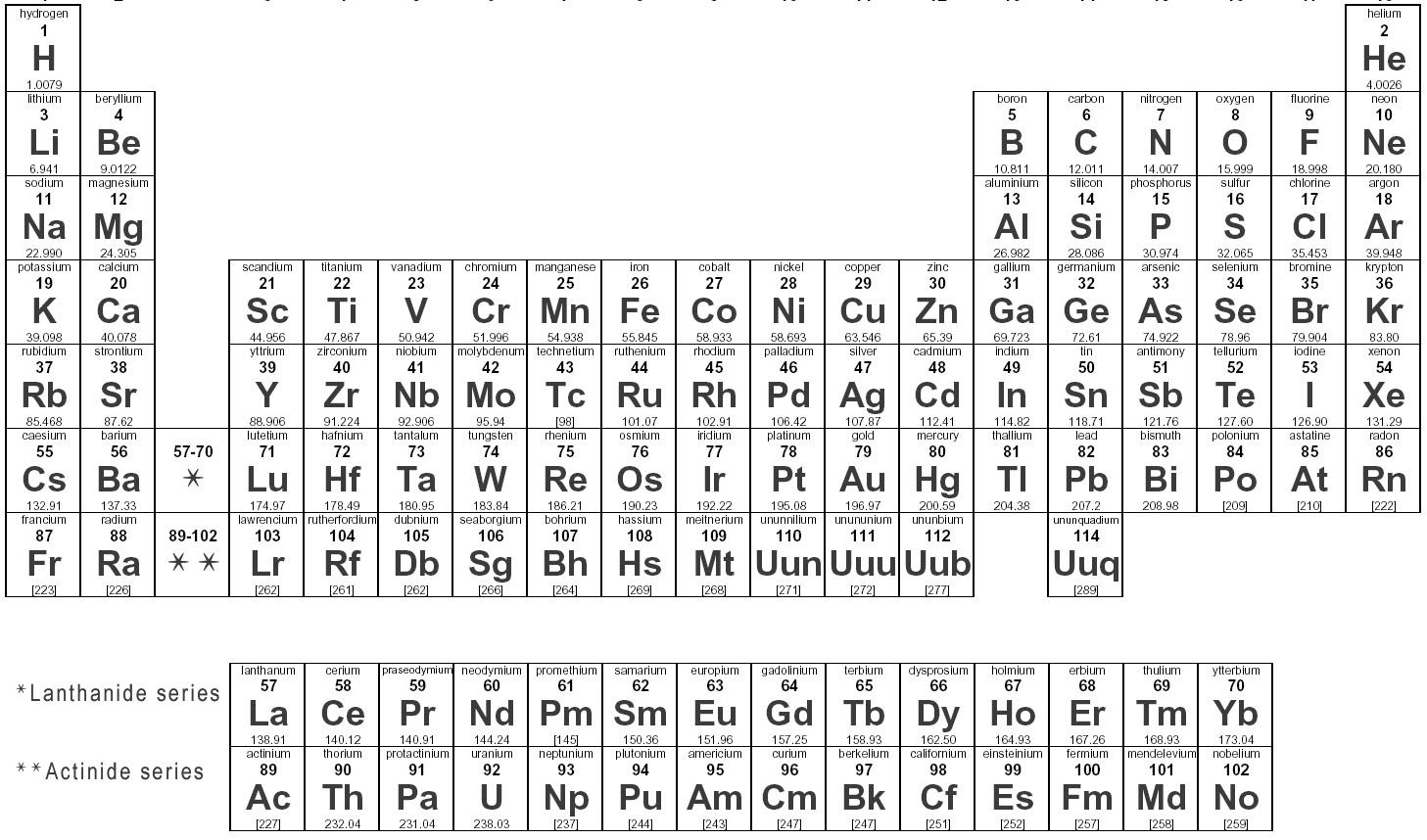 Chapter Four VocabularyChapter Four VocabularyChapter Four VocabularyWordDefinitionPagePrompt瞬时的 adj7Antineutrinos反中微子 n7Attenuate衰减，削弱 v14Moderator慢化剂 n15Recoverable可回收的 adj17Availability有效性 n21Fraction分数 n21Inlet入口 n23Outlet出口 n23Ambient周边的，周围的 adj23Nozzle喷嘴 n28prompt effect（事故后期）立刻出现的影响 n43delayed effect（事故后期）延迟出现的影响 n43Ceramic陶瓷的 adj44Fuel-sheath原料鞘 n44Tritiated heave water含氚的重水 n44Volatile不稳定的 adj49Scrupulous小心的，细心的 adj50Evacuated撤退，疏散 v57Chapter Five VocabularyChapter Five VocabularyChapter Five VocabularyWordDefinitionPageMacroscopical宏观的 adj9Toroidal曲面的，圆环的 adj21Catalyst催化剂 n34Astronomical天文的 adj37tug-of-war拔河 n38inter-convertible内部可变的 adj42Elusive难懂的 adj44Bundle束，捆 n57Enthalpy焓 n61Entropy熵 n68Inexhaustible用不完的 adj72